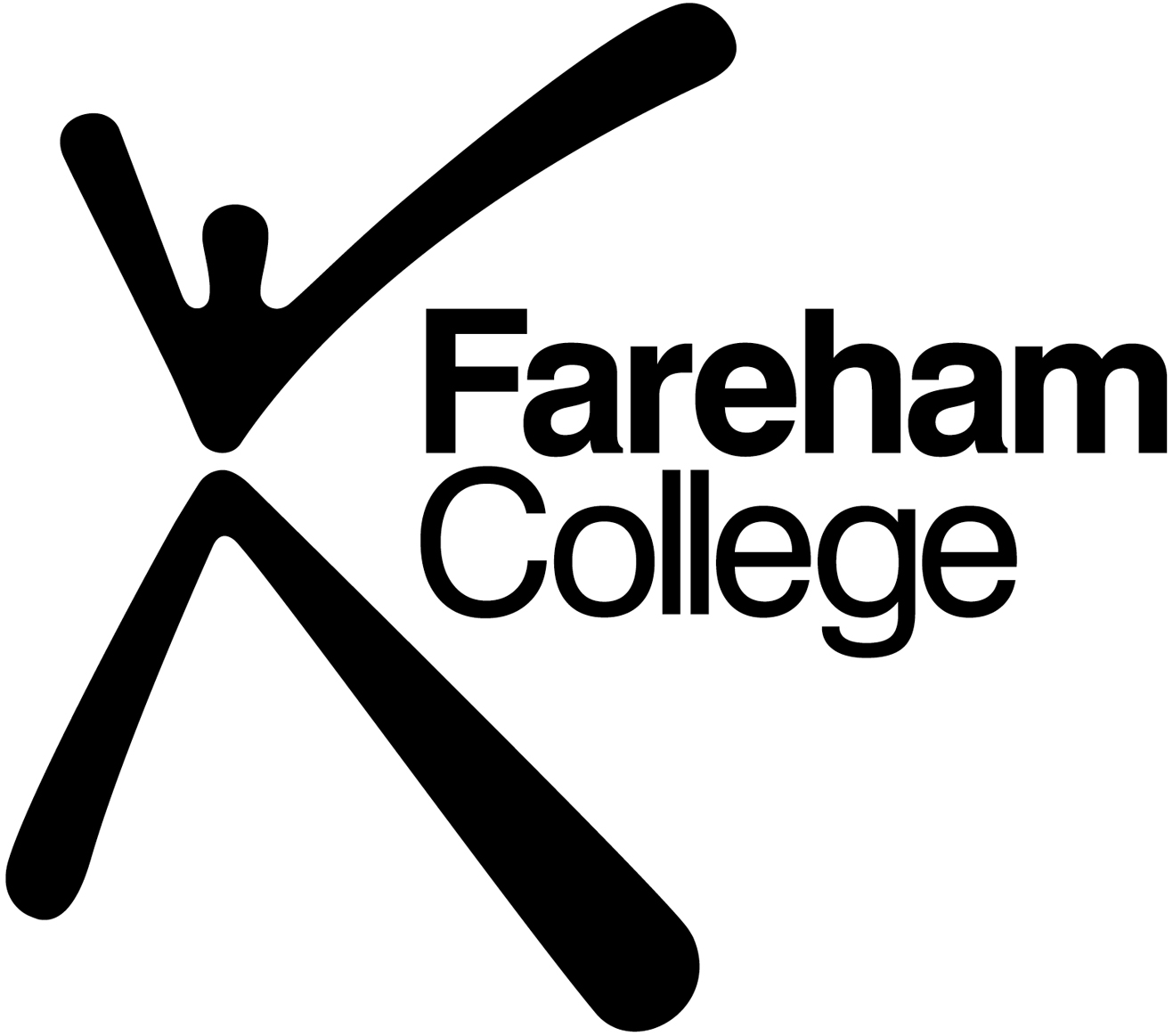 AUDIT COMMITTEE21st March 2017, 5.30 p.m.Committee RoomA G E N D A1.	Implications for FE arising from the Spring Budget – Briefing from the Principal2.	Declaration of interests - Members are reminded of the need to declare any personal or financial interest in any item of business to be discussed during the meeting.3.	Apologies for absence – To receive and consider for approval the apologies for absence of members from the meeting
4.	Minutes of the meeting held on the 21st November 2016 – attached4.1	Matters arising from the minutes of the meeting held on the 21st November 20165.	Correspondence:(i)	Letter from SFA dated 10th March 2017:  Fareham College Financial Statements 2015/20166.	Termly Report on Risk Management – paper attached7.	Internal Audit:(i)	Internal Audit Progress Report for Year Ended 31 July 2017 – report attached(ii)	Internal Audit Report:  Sub-contracting Controls (01.16/17) – report attached(iii)	Internal Audit Report:  HR:  Recruitment and succession planning (02.16/17) – report attached(iv)	Internal Audit Follow-up (03. 16/17) – report attached8.	External Audit:(i)	Review of Performance of External Auditors for the year 2016/2017 (Closure of Accounts to 31 July 2016) and establishment of performance indicators for the year 2016/2017 – paper attached(ii)	Contract for External Audit Service Providers 2017/2018 – paper attached9.	Review and Evaluation:(i)	Review of Audit Recommendations – paper attached10.	Date of the next meeting – In accordance with the Corporation Calendar 2016/2017 approved by the Board in June 2016, the next meeting is scheduled for 13th June 2017 at 5.30pm